Schooner Concord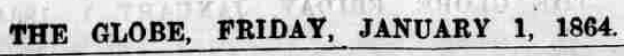 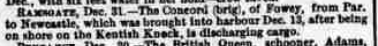 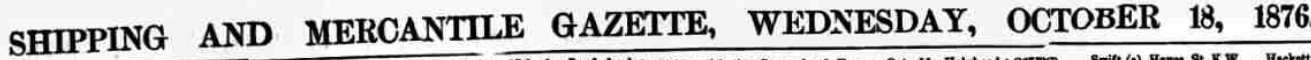 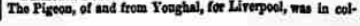 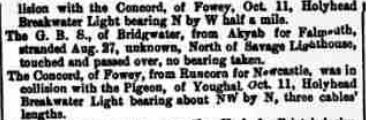 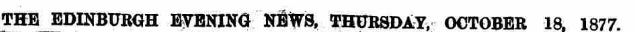 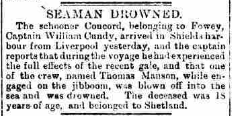 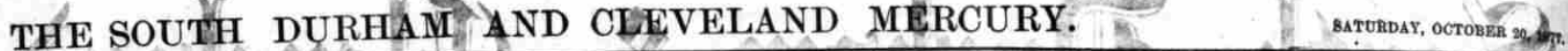 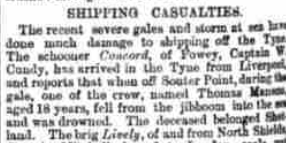 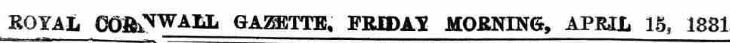 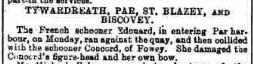 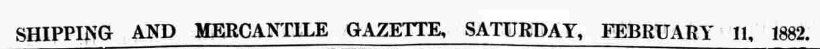 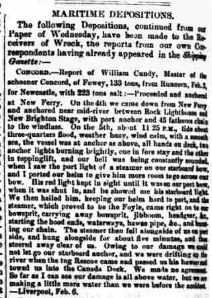 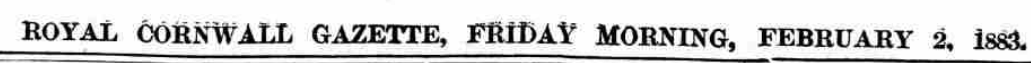 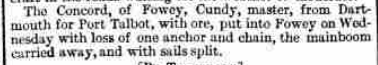 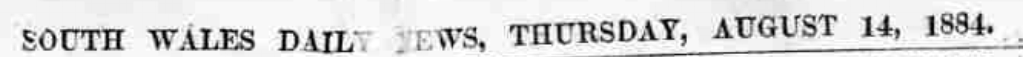 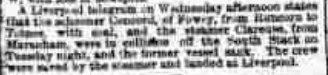 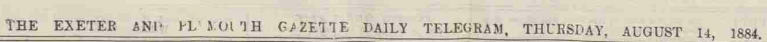 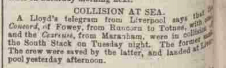 Vessel NameOfficial NumberOfficial NumberSignal lettersRig /Type Where builtWhere builtBuilderBuilderYear builtYear builtYear builtYear endYear endreg tonsreg tonsCONCORD2035420354MWRTschoonerschoonerPrince Edward IslandPrince Edward Island18571857185718841884134  OWNERS/ MANAGERS/REGISTRATION DETAILS  OWNERS/ MANAGERS/REGISTRATION DETAILSNotesNotesNotesNotesNotesNotesNotesNotesNotesMASTERSMASTERSMASTERSMASTERSMASTERSMASTERS1870 John Henry Treffry 1875 John Henry Hocken, Polruan . 1880 William Cundy 1870 John Henry Treffry 1875 John Henry Hocken, Polruan . 1880 William Cundy registered in Plymouth in 1857. She was run into by the French schooner Edouard and her figurehead and railings were damaged.  sunk in collision with the Cearense off the Stack on the east coast on 13th August 1884 carrying 218 tons coal from Runcorn to Totnes Crew saved registered in Plymouth in 1857. She was run into by the French schooner Edouard and her figurehead and railings were damaged.  sunk in collision with the Cearense off the Stack on the east coast on 13th August 1884 carrying 218 tons coal from Runcorn to Totnes Crew saved registered in Plymouth in 1857. She was run into by the French schooner Edouard and her figurehead and railings were damaged.  sunk in collision with the Cearense off the Stack on the east coast on 13th August 1884 carrying 218 tons coal from Runcorn to Totnes Crew saved registered in Plymouth in 1857. She was run into by the French schooner Edouard and her figurehead and railings were damaged.  sunk in collision with the Cearense off the Stack on the east coast on 13th August 1884 carrying 218 tons coal from Runcorn to Totnes Crew saved registered in Plymouth in 1857. She was run into by the French schooner Edouard and her figurehead and railings were damaged.  sunk in collision with the Cearense off the Stack on the east coast on 13th August 1884 carrying 218 tons coal from Runcorn to Totnes Crew saved registered in Plymouth in 1857. She was run into by the French schooner Edouard and her figurehead and railings were damaged.  sunk in collision with the Cearense off the Stack on the east coast on 13th August 1884 carrying 218 tons coal from Runcorn to Totnes Crew saved registered in Plymouth in 1857. She was run into by the French schooner Edouard and her figurehead and railings were damaged.  sunk in collision with the Cearense off the Stack on the east coast on 13th August 1884 carrying 218 tons coal from Runcorn to Totnes Crew saved registered in Plymouth in 1857. She was run into by the French schooner Edouard and her figurehead and railings were damaged.  sunk in collision with the Cearense off the Stack on the east coast on 13th August 1884 carrying 218 tons coal from Runcorn to Totnes Crew saved registered in Plymouth in 1857. She was run into by the French schooner Edouard and her figurehead and railings were damaged.  sunk in collision with the Cearense off the Stack on the east coast on 13th August 1884 carrying 218 tons coal from Runcorn to Totnes Crew saved T.Bartlett 1858                   Tregaskis 1864                 Greet 1867-70               Bowden 1869                   Wade 1870                  Martin 1875                 William Cundy 1871-84T.Bartlett 1858                   Tregaskis 1864                 Greet 1867-70               Bowden 1869                   Wade 1870                  Martin 1875                 William Cundy 1871-84T.Bartlett 1858                   Tregaskis 1864                 Greet 1867-70               Bowden 1869                   Wade 1870                  Martin 1875                 William Cundy 1871-84T.Bartlett 1858                   Tregaskis 1864                 Greet 1867-70               Bowden 1869                   Wade 1870                  Martin 1875                 William Cundy 1871-84T.Bartlett 1858                   Tregaskis 1864                 Greet 1867-70               Bowden 1869                   Wade 1870                  Martin 1875                 William Cundy 1871-84T.Bartlett 1858                   Tregaskis 1864                 Greet 1867-70               Bowden 1869                   Wade 1870                  Martin 1875                 William Cundy 1871-84